Κοζάνη, ……/……./2022Ο προσφέρων(σφραγίδα/υπογραφή)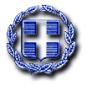 Προμήθεια και τοποθέτηση στεγάστρων,  Προμήθεια και τοποθέτηση στεγάστρων,  Προμήθεια και τοποθέτηση στεγάστρων,  για την αναβάθμιση των στάσεωνγια την αναβάθμιση των στάσεωνγια την αναβάθμιση των στάσεωντου δήμου Κοζάνηςτου δήμου ΚοζάνηςΑΡ. ΜΕΛΕΤΗΣ: 123/2019ΑΡ. ΜΕΛΕΤΗΣ: 123/2019ΑΡ. ΜΕΛΕΤΗΣ: 123/2019ΕΛΛΗΝΙΚΗ ΔΗΜΟΚΡΑΤΙΑΕΛΛΗΝΙΚΗ ΔΗΜΟΚΡΑΤΙΑΕΛΛΗΝΙΚΗ ΔΗΜΟΚΡΑΤΙΑΠΡΟΫΠ/ΣΜΟΣ: 99.987,40ΠΡΟΫΠ/ΣΜΟΣ: 99.987,40ΠΡΟΫΠ/ΣΜΟΣ: 99.987,40ΔΗΜΟΣ ΚΟΖΑΝΗΣΔΗΜΟΣ ΚΟΖΑΝΗΣΔΙΕΥΘΥΝΣΗ ΤΕΧΝΙΚΩΝ ΥΠΗΡΕΣΙΩΝΔΙΕΥΘΥΝΣΗ ΤΕΧΝΙΚΩΝ ΥΠΗΡΕΣΙΩΝΔΙΕΥΘΥΝΣΗ ΤΕΧΝΙΚΩΝ ΥΠΗΡΕΣΙΩΝOIKONOMIKH ΠΡΟΣΦΟΡΑOIKONOMIKH ΠΡΟΣΦΟΡΑOIKONOMIKH ΠΡΟΣΦΟΡΑOIKONOMIKH ΠΡΟΣΦΟΡΑOIKONOMIKH ΠΡΟΣΦΟΡΑOIKONOMIKH ΠΡΟΣΦΟΡΑOIKONOMIKH ΠΡΟΣΦΟΡΑΑ/ΑΚΩΔΙΚΟΣ ΥΛΙΚΟΥΤΥΠΟΣ ΣΤΑΣΗΣΜΟΝΑΔΑ ΜΕΤΡΗΣΗΣΠΟΣΟΤΗΤΑΤΙΜΗ ΜΟΝΑΔΑΣΔΑΠΑΝΗ1Στέγαστρο στάσης τύπου Α'τεμ       20,00   2Στέγαστρο στάσης τύπου Β'τεμ       11,00   ΚΑΘΑΡΗ ΑΞΙΑΚΑΘΑΡΗ ΑΞΙΑΚΑΘΑΡΗ ΑΞΙΑΚΑΘΑΡΗ ΑΞΙΑΚΑΘΑΡΗ ΑΞΙΑΚΑΘΑΡΗ ΑΞΙΑΦ.Π.Α. 24%Φ.Π.Α. 24%Φ.Π.Α. 24%Φ.Π.Α. 24%Φ.Π.Α. 24%Φ.Π.Α. 24%ΣΥΝΟΛΙΚΗ ΑΞΙΑΣΥΝΟΛΙΚΗ ΑΞΙΑΣΥΝΟΛΙΚΗ ΑΞΙΑΣΥΝΟΛΙΚΗ ΑΞΙΑΣΥΝΟΛΙΚΗ ΑΞΙΑΣΥΝΟΛΙΚΗ ΑΞΙΑ